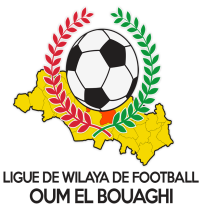                       FEDERATION ALGERIENNE DE FOOTBALL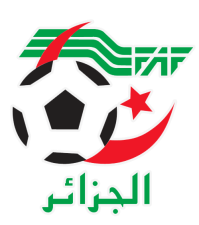                           LIGUE DE WILAYA DE FOOTBALL D’OUM EL BOUAGHIProgrammation championnat de wilaya Jeunes  04eme Journée (J + C + M) Saison 2022-2023 ** GROUPE « A » ESTVENDREDI   03/03/2023SAMEDI   04/03/2023EXEMPT : CRBB** GROUPE OUESTSAMEDI   04/03/2023EXEMPT : CRBHNB : SOUS TOUTES RESERVES POUR UN EVENTUEL CHANGEMENT DE TERRAIN	Lieux RencontresU1910H00U17 12H00U15 14H00BERRICHEUSB – IRBM 	Lieux RencontresU1910H00U17 12H00U15 14H00DHALAAJBJ – USMAB 	Lieux RencontresU1909H00U17 11H00U15 13H00AIN FAKROUNOAF – CSRAM OULED HAMLAARBOH – USAM 